Sződliget Nagyközség Önkormányzat Képviselő-testülete2133 Sződliget, Szt. István u. 34-36.	                                     Tel: 27/590-095, Tel./fax: 27/590-236                         E-mail: polgarmester@szodliget.hu; jegyzo@szodliget.hu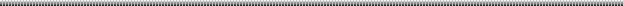 KIVONATSződliget Nagyközség Képviselő-testületének 2019. július 3. napján tartott rendkívüli ülésének jegyzőkönyvébőlTárgy:  Szándéknyilatkozat háziorvosi szerződés ügyébenSződliget Nagyközség Önkormányzat Képviselő-testületének99/2019. (VII.3.) határozataSződliget Nagyközség Önkormányzata az önálló orvosi tevékenységről 2000. évi II. törvény 2/B § alapján pontja alapján nem kíván a praxisjogot megszerezni kívánó orvossal, dr.Tompos Zoltánnal az adott körzetben a 2/B. § szerinti feladat-ellátási szerződést kötni, erről az (1) bekezdés szerinti bejelentés napjától számított 45 napon belül nyilatkozik. Határidő: azonnalFelelős:    polgármesterK.m.f.Dr. Törőcsik Edit 		Juhász Béla       Jegyző	                               polgármesterSződliget Nagyközség Önkormányzat Képviselő-testülete2133 Sződliget, Szt. István u. 34-36.	                                     Tel: 27/590-095, Tel./fax: 27/590-236                         E-mail: polgarmester@szodliget.hu; jegyzo@szodliget.huKIVONATSződliget Nagyközség Képviselő-testületének 2019. július 3. napján tartott rendkívüli ülésének jegyzőkönyvébőlTárgy:  Észak-Kelet Pest és Nógrád Megyei Regionális Hulladékgazdálkodási és Önkormányzati Társulás Társulási Megállapodásának elfogadása.Sződliget Nagyközség Önkormányzat Képviselő-testületének100/2019. (VII.3.) határozataSződliget Nagyközség Önkormányzat Képviselő-testülete az Észak-Kelet Pest és Nógrád Megyei Regionális Hulladékgazdálkodási és Önkormányzati Társulás módosított Társulási Megállapodását elfogadja.  Határidő: azonnalFelelős:    polgármesterK.m.f.Dr. Törőcsik Edit 		Juhász Béla       Jegyző	                               polgármester